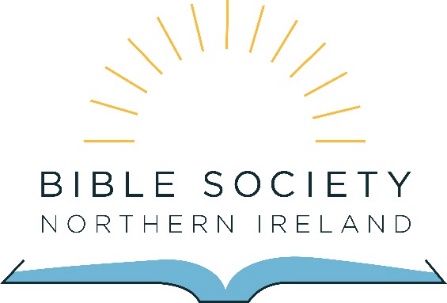 Application Form for the position of Community Partnerships Manager     Strictly Private and ConfidentialNotes for completing this form:Please provide as much detail as possible in each section.If you need more space, please use additional pages and attach to the form.Please return this form to catherine@biblesocietyni.co.uk or to Catherine Little, Bible House, 27 Howard Street, Belfast, BT1 6NB.  Please mark your email or letter with Private and Confidential.General Information	                                           	       Ref: ______________(For internal use)Education and QualificationsPlease provide all qualifications, starting with the most recentTraining / Professional QualificationsEmployment ExperienceCurrent or most recent jobPrevious jobs (Please start with the most recent and work backwards, continuing on a separate page if necessary)Christian life and experienceReason for applyingReferencesPlease supply the contact details for 2 referees who could be contacted after the selection interviews.One should be from your current or most recent employer and a second from someone who can comment on your Christian life.Additional informationPersonal DeclarationI confirm that I agree with the ethos of the Bible Society in Northern Ireland and the information supplied in this application form is to the best of my knowledge true and complete.This document contains sensitive and personal information which will only be used for the purposes of recruitment and selection by the Bible Society in Northern Ireland.  Please sign that you agree with this.NameAddressPostcodeEmail addressTelephone NumberMobile NumberDo you have a current Driving Licence?YesNoDo you have your own vehicle?YesNoAre there any restrictions on your continued employment or residence in the UK?YesNoIf yes, please provide detailsIf yes, please provide detailsIf yes, please provide detailsIf yes, please provide detailsIf yes, please provide detailsHow did you hear about this vacancy? If through an advert, please state whereIf appointed when would you be available to join our team?Why do you want to join the team at Bible Society in Northern Ireland?Have you had any contact with Bible Society in Northern Ireland before? If yes, please state how.School / College / UniversityQualifications:(Subjects / Grades / Classification)Date:Course:Qualification:Membership of Professional Bodies or Associations:Position heldDatesName and address of employerBrief description of dutiesReason for leavingPosition heldDatesName and address of employerBrief description of dutiesReason for leavingPosition heldDatesName and address of employerBrief description of dutiesReason for leavingPosition heldDatesName and address of employerBrief description of dutiesReason for leavingBriefly describe the beginning and growth of your faith in Jesus ChristName of ChurchHow long have you attended this church?Name of minister / pastor / leaderWhat involvement do you have in the life of your churchWhat involvement do you have in the life of your churchPlease indicate how your experiences, skills, abilities and personal qualities would help you meet the criteria as listed in the job profile and make you a suitable candidate for the role. Please use additional pages as required.NameNameJob TitleJob TitleAddressAddressPostcodePostcodePhone numberPhone numberEmail addressEmail addressPlease give details of any convictions for criminal offences, which are not, regarded as “spent” convictions under the Rehabilitation of Offenders (NI) Order 1978 (include nature of offence and sentence)If you have a disability, and there are any special arrangements which need to be made should you be short-listed for interview, please contact us to notify us of these.SignedDateSignedDate